Loi n° 2010-241 du 10 mars 2010 relative au Service CiviqueDossier de demande d’agrémentau titre de l’engagement de Service CiviqueFiche « informations générales » L’engagement de Service Civique s’adresse aux jeunes de 16 à 25 ans et donne lieu au versement d’une indemnité prise en charge par l’Etat. 	Première demande					Renouvellement Dans ce dernier cas, indiquer le numéro du précédent agrément :      Demande pour un agrément collectif :  Oui	 NonFiches à compléter obligatoirementLe remplissage du dossier en ligne doit être précis et détaillé.Aide au remplissage de cette partie : notice page 5IdentificationVous êtes :Réseau(x) auquel(s) est affilié votre organisme Identification du représentant légal de l’organismeIdentification des personnes en charge du dossier d’agrément au sein de l’organismePrésentation de votre structure :Territoires d’intervention : En fonction de votre situation, vous adresserez le dossier de demande d’agrément soit à l’Agence du Service Civique soit à la Direction Régionale de la Jeunesse, des Sports et de la Cohésion Sociale (DRJSCS) soit à la Direction Départementale de la Cohésion Sociale (DDCS). Vous trouverez leurs coordonnées à la page 9 de la notice.Public Renseignements administratifs et juridiquesPour l’organisme sans but lucratif, l’union ou la fédération Date de publication de la création au Journal Officiel :      OU-Date de publication de l’inscription au registre des associations :     OU-Date du décret portant reconnaissance d’utilité publique :      OU-Date de dépôt des statuts auprès des autorités publiques :      OU-Date de demande d’inscription au registre des associations soumises au droit local d’Alsace Moselle :      Pour la personne morale de droit public Date de création officielle (hors collectivité territoriale ou service de l’Etat) :      Date de la décision prise en matière de Service Civique par l’organe compétent de la personne morale : Pour les associations, agrément(s)Votre organisme dispose-t-il d’agrément(s) administratif(s) ?   Oui	 NonSi oui, en ce cas vous préciserez le(s)quel(s) :En cas de mission à l’étranger : Votre organisme dispose-t-il d’un agrément au titre du volontariat de solidarité internationale (VSI) ? 		 Oui  			   NonVotre organisme dispose-t-il d’un agrément au titre du service volontaire européen ? (SVE) ? 			 Oui  			   NonLa mission proposée s’inscrit-elle dans le cadre d’un programme bilatéral d’échanges internationaux de volontaires, notamment le volontariat international de réciprocité ?  Votre organisme prévoit-il l’accueil de volontaires étrangers en France ?	             	 Oui  			   NonRenseignements concernant les ressources humaines Nombre de salariés ou d’agents publics :                                              	Salariés en CDI      	Salariés en CDD :      		Dont salariés en contrats aidés (par exemple : CUI) :      Pour les organismes à but non lucratif, nombre de bénévoles :      Aide au remplissage de cette partie : notice page 5NB : la durée moyenne des missions doit être de 8 moisAide au remplissage de cette partie : notice page 5 et 6.  La sélection et l’accueil des volontaires Comment l’accueil des volontaires sera-t-il préparé ? Quels seront les moyens humains et matériels affectés à la mission ?Quelles seront les modalités de sélection des volontaires ? Comment sera favorisé l’accueil de volontaires aux profils variés ?A l’arrivée des volontaires, comment sera organisée la phase de préparation à la mission ? Précisez les modalités de versement de la prestation obligatoire de 106,31 euros minimum Le tutorat et l’accompagnement au projet d’avenirDétaillez comment sera organisé le tutorat. Détaillez quelles seront les modalités d’accompagnement au projet d’avenir.La formation civique et citoyenneComment la formation civique et citoyenne des volontaires obligatoire sera-t-elle organisée ? Aide au remplissage de cette partie : notice page 6.  Quelles modalités d’animation et de suivi seront mises en œuvre, au sein de l’ensemble des organismes bénéficiant de l’agrément, pour veiller au respect de l’agrément et des principes du Service Civique ? Quel soutien comptez-vous apporter, en qualité d’organisme agréé, aux organismes bénéficiaires de l’agrément ? Je soussigné(e),        (nom et prénom),Représentant(e) légal(e) de       (l’organisme)Certifie que l’organisme ci-dessus énoncé (ainsi que, le cas échéant, les membres ou établissements secondaires figurant sur la liste jointe au dossier) :Remplit (remplissent) les conditions légales et réglementaires de l’agrément et s’engage(nt) à mettre en œuvre les missions de Service Civique conformément aux indications portées dans le dossier de demande d’agrément et dans la décision administrative d’agrément ;Est (sont) en règle au regard de l’ensemble des déclarations sociales et fiscales ainsi que des cotisations et paiements qui s’y rapportent ;Dispose(nt) d’un contrat d’assurance garantissant les conséquences pécuniaires de leur responsabilité civile, ainsi que de celles de leurs préposés et des participants aux activités qu’ils proposent ;S’engage à communiquer à l’autorité administrative tout changement dans la situation décrite dans le dossier et à répondre à toute demande de contrôle des autorités administratives ; Certifie les informations du présent dossier exactes.A pris connaissance de l’ensemble des obligations qui pèsent sur les organismes agréés.Fait le       						à      	 Tampon de l’organisme				SignatureAttention Toute fausse déclaration est passible de peines d’emprisonnement et d’amendes prévues par les articles 441-6 et 441-7 du code pénal.  Le droit d’accès aux informations prévues par la loi n° 78-17 du 6 janvier 1978 relative à l’informatique, aux fichiers et aux libertés s’exerce auprès du service ou de l’établissement auprès duquel vous avez déposé votre dossier. 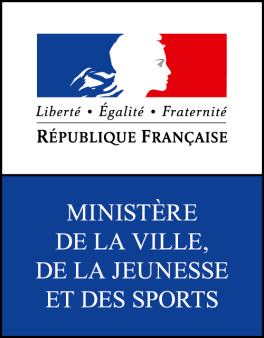 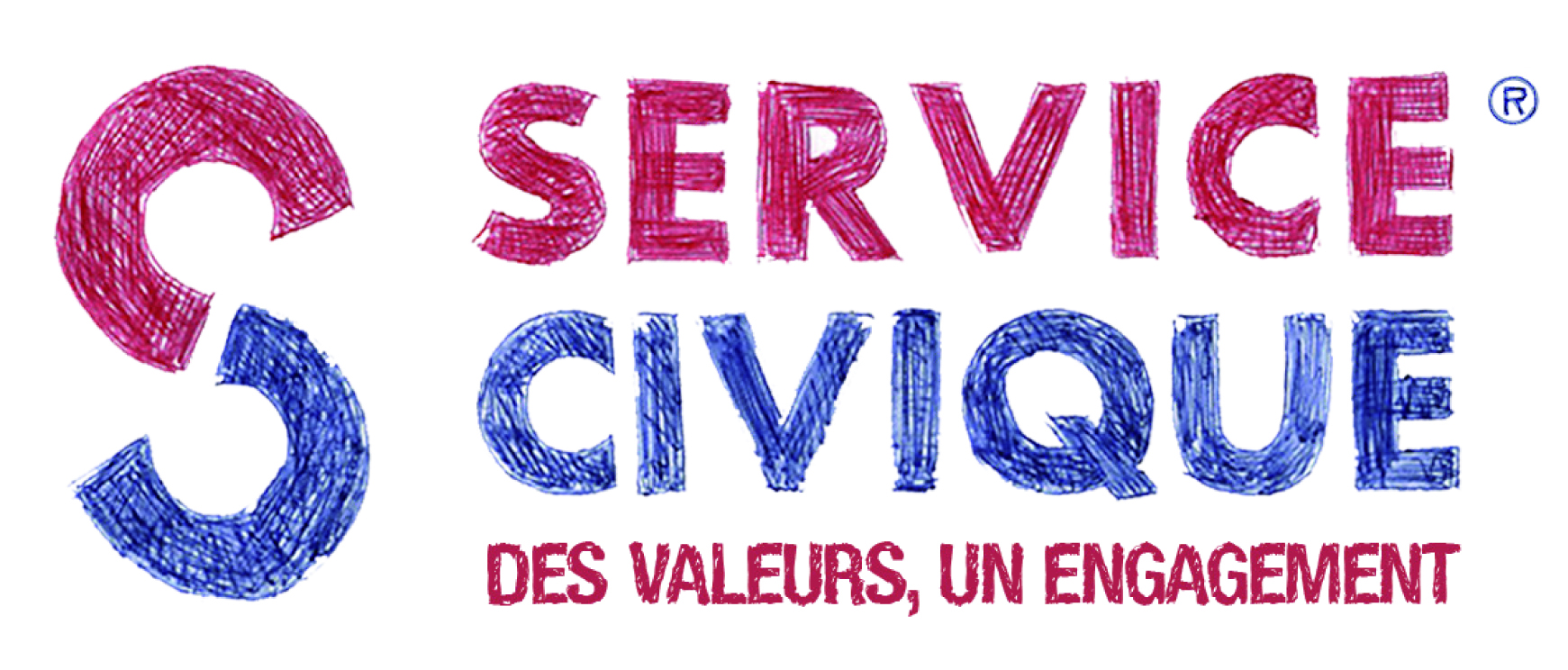 Nom de l’organisme demandeur :      Avant de compléter et déposer le dossier de demande d’agrément, il est indispensable d’avoir consulté la notice d’accompagnement au remplissage du dossier.Composition du dossier de demandeLa présente fiche « informations générales » complétée et signée en dernière page par le représentant légal de l’organisme.La présente fiche « informations générales » complétée et signée en dernière page par le représentant légal de l’organisme.La présente fiche « informations générales » complétée et signée en dernière page par le représentant légal de l’organisme.La présente fiche « informations générales » complétée et signée en dernière page par le représentant légal de l’organisme.La présente fiche « informations générales » complétée et signée en dernière page par le représentant légal de l’organisme.La présente fiche « informations générales » complétée et signée en dernière page par le représentant légal de l’organisme.La ou les fiches « missions » (une fiche par type de mission).La ou les fiches « missions » (une fiche par type de mission).La ou les fiches « missions » (une fiche par type de mission).La ou les fiches « missions » (une fiche par type de mission).La ou les fiches « missions » (une fiche par type de mission).La ou les fiches « missions » (une fiche par type de mission).Pièces à joindre obligatoirementPièces à joindre obligatoirementPièces à joindre obligatoirementPièces à joindre obligatoirementPièces à joindre obligatoirementPièces à joindre obligatoirementPièces à joindre obligatoirementPièces à joindre obligatoirementLa délibération de l’organe statutairement compétent prévoyant l’accueil de personnes volontaires ou, s’il existe, l’acte constitutif de l’organisme précisant la possibilité d’accueillir des personnes volontaires.La délibération de l’organe statutairement compétent prévoyant l’accueil de personnes volontaires ou, s’il existe, l’acte constitutif de l’organisme précisant la possibilité d’accueillir des personnes volontaires.La délibération de l’organe statutairement compétent prévoyant l’accueil de personnes volontaires ou, s’il existe, l’acte constitutif de l’organisme précisant la possibilité d’accueillir des personnes volontaires.La délibération de l’organe statutairement compétent prévoyant l’accueil de personnes volontaires ou, s’il existe, l’acte constitutif de l’organisme précisant la possibilité d’accueillir des personnes volontaires.La délibération de l’organe statutairement compétent prévoyant l’accueil de personnes volontaires ou, s’il existe, l’acte constitutif de l’organisme précisant la possibilité d’accueillir des personnes volontaires.La délibération de l’organe statutairement compétent prévoyant l’accueil de personnes volontaires ou, s’il existe, l’acte constitutif de l’organisme précisant la possibilité d’accueillir des personnes volontaires.Le compte-rendu d’activité du Service Civique, en cas de demande de renouvellement de l’agrément.Le compte-rendu d’activité du Service Civique, en cas de demande de renouvellement de l’agrément.Le compte-rendu d’activité du Service Civique, en cas de demande de renouvellement de l’agrément.Le compte-rendu d’activité du Service Civique, en cas de demande de renouvellement de l’agrément.Le compte-rendu d’activité du Service Civique, en cas de demande de renouvellement de l’agrément.Le compte-rendu d’activité du Service Civique, en cas de demande de renouvellement de l’agrément.Pour les organismes à but non lucratif  et les établissements publics seulement : Pour les organismes à but non lucratif  et les établissements publics seulement : Pour les organismes à but non lucratif  et les établissements publics seulement : Pour les organismes à but non lucratif  et les établissements publics seulement : Pour les organismes à but non lucratif  et les établissements publics seulement : Pour les organismes à but non lucratif  et les établissements publics seulement : Pour les organismes à but non lucratif  et les établissements publics seulement : Pour les organismes à but non lucratif  et les établissements publics seulement : Le rapport d’activité du dernier exercice clos. Le rapport d’activité du dernier exercice clos. Le rapport d’activité du dernier exercice clos. Le rapport d’activité du dernier exercice clos. Le rapport d’activité du dernier exercice clos. Le rapport d’activité du dernier exercice clos. Les comptes annuels depuis la création de l’organisme dans la limite des trois derniers exercices clos, accompagnés le cas échéant, des rapports du commissaire aux comptes.Les comptes annuels depuis la création de l’organisme dans la limite des trois derniers exercices clos, accompagnés le cas échéant, des rapports du commissaire aux comptes.Les comptes annuels depuis la création de l’organisme dans la limite des trois derniers exercices clos, accompagnés le cas échéant, des rapports du commissaire aux comptes.Les comptes annuels depuis la création de l’organisme dans la limite des trois derniers exercices clos, accompagnés le cas échéant, des rapports du commissaire aux comptes.Les comptes annuels depuis la création de l’organisme dans la limite des trois derniers exercices clos, accompagnés le cas échéant, des rapports du commissaire aux comptes.Les comptes annuels depuis la création de l’organisme dans la limite des trois derniers exercices clos, accompagnés le cas échéant, des rapports du commissaire aux comptes.Le budget prévisionnel de l’exercice en cours.Le budget prévisionnel de l’exercice en cours.Le budget prévisionnel de l’exercice en cours.Le budget prévisionnel de l’exercice en cours.Le budget prévisionnel de l’exercice en cours.Le budget prévisionnel de l’exercice en cours.En cas de demande d’agrément collectif pour les organismes à but non lucratif :En cas de demande d’agrément collectif pour les organismes à but non lucratif :En cas de demande d’agrément collectif pour les organismes à but non lucratif :En cas de demande d’agrément collectif pour les organismes à but non lucratif :En cas de demande d’agrément collectif pour les organismes à but non lucratif :En cas de demande d’agrément collectif pour les organismes à but non lucratif :En cas de demande d’agrément collectif pour les organismes à but non lucratif :En cas de demande d’agrément collectif pour les organismes à but non lucratif :La liste sous format Excel des organismes membres ou établissements secondaires sollicitant l’agrément collectif au titre du Service Civique  en précisant pour chacun :le nom de l’organisme membre ou établissement secondaire, l’adresse du siège social, le numéro de SIRET et le code NAF.L’ensemble de ces informations doivent être conformes au répertoire SIRET.Modèle à suivre :La liste sous format Excel des organismes membres ou établissements secondaires sollicitant l’agrément collectif au titre du Service Civique  en précisant pour chacun :le nom de l’organisme membre ou établissement secondaire, l’adresse du siège social, le numéro de SIRET et le code NAF.L’ensemble de ces informations doivent être conformes au répertoire SIRET.Modèle à suivre :La liste sous format Excel des organismes membres ou établissements secondaires sollicitant l’agrément collectif au titre du Service Civique  en précisant pour chacun :le nom de l’organisme membre ou établissement secondaire, l’adresse du siège social, le numéro de SIRET et le code NAF.L’ensemble de ces informations doivent être conformes au répertoire SIRET.Modèle à suivre :La liste sous format Excel des organismes membres ou établissements secondaires sollicitant l’agrément collectif au titre du Service Civique  en précisant pour chacun :le nom de l’organisme membre ou établissement secondaire, l’adresse du siège social, le numéro de SIRET et le code NAF.L’ensemble de ces informations doivent être conformes au répertoire SIRET.Modèle à suivre :La liste sous format Excel des organismes membres ou établissements secondaires sollicitant l’agrément collectif au titre du Service Civique  en précisant pour chacun :le nom de l’organisme membre ou établissement secondaire, l’adresse du siège social, le numéro de SIRET et le code NAF.L’ensemble de ces informations doivent être conformes au répertoire SIRET.Modèle à suivre :La liste sous format Excel des organismes membres ou établissements secondaires sollicitant l’agrément collectif au titre du Service Civique  en précisant pour chacun :le nom de l’organisme membre ou établissement secondaire, l’adresse du siège social, le numéro de SIRET et le code NAF.L’ensemble de ces informations doivent être conformes au répertoire SIRET.Modèle à suivre :N°NOM DE L'ETABLISSEMENTNOM DE L'ETABLISSEMENTADRESSE DU SIEGE SOCIALCODE POSTALVILLEN° SIRETNAF12Présentation de votre organisme Adresse du siège social :     Code postal :      				Commune :       	Adresse de correspondance, si différente :       Code postal :       				Commune :      Numéro SIRET siège (obligatoire) :      			Code APE (NAF) :     Téléphone :      					Courriel :      Adresse du site internet :      	Nom :       					Prénom :      	Fonction :      	Téléphone :      				Courriel :       	1er contact : Nom :      Prénom :      	 				Fonction :      	Téléphone :      Courriel :      	2ème contact (facultatif) :Nom :      Prénom :      	 				Fonction :      	Téléphone :      Courriel :      		Nombre de bénéficiaires (usagers du service, habitants du territoire, etc.) :     Type d’agrément :Attribué par : En date du :  Non  OuiSi oui lequel ?   Volontariat franco-allemand (OFAJ) Coopération décentralisée  Autre :       Calendrier prévisionnel d’accueil des volontaires Calendrier prévisionnel d’accueil des volontaires au cours des deux prochaines annéesCalendrier prévisionnel d’accueil des volontaires au cours des deux prochaines annéesCalendrier prévisionnel d’accueil des volontaires au cours des deux prochaines annéesCalendrier prévisionnel d’accueil des volontaires au cours des deux prochaines annéesCalendrier prévisionnel d’accueil des volontaires au cours des deux prochaines annéesCalendrier prévisionnel d’accueil des volontaires au cours des deux prochaines annéesCalendrier prévisionnel d’accueil des volontaires au cours des deux prochaines annéesCalendrier prévisionnel d’accueil des volontaires au cours des deux prochaines annéesCalendrier prévisionnel d’accueil des volontaires au cours des deux prochaines annéesCalendrier prévisionnel d’accueil des volontaires au cours des deux prochaines annéesCalendrier prévisionnel d’accueil des volontaires au cours des deux prochaines annéesMois et année d’accueilMM/AAnombre demission(s) de 6 moisnombre demission(s) de 7 moisnombre de mission(s) de 8 moisnombre demission(s) de 9 moisnombre demission(s) de 10 moisnombre demission(s) de 11 moisnombre demission(s) de 12 moisTotalDont nombre de volontaires en mis à disposition auprès d’un organisme tiers non-agrééDont nombre de volontaires en mission au minimum 3 mois à l’étranger TOTALModalités d’accueil, de tutorat et de formation des volontaires En cas de demande d’agrément collectif ou d’intermédiationAttestation sur l’honneur